Zajęcia rozwijające kreatywność Klasa V, VI Szkoła Podstawowa Specjalna Nr 4 dla uczniów z niepełnosprawnością intelektualną w stopniu umiarkowanym i znacznymNazwisko i imię nauczyciela: Kondraciuk Elżbieta el.kondraciuk@wp.pltermin realizacji: 02.06.2020 r. Temat: Kanapka Ryba - wykonanie kanapki w kształcie ryby.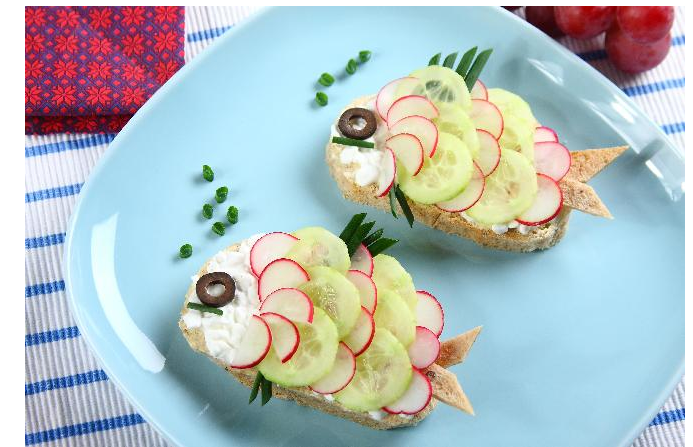 Składniki:1 kromka pieczywa pszennegomasło1 łyżka serka wiejskiegopół ogórka1 rzodkiewka1 oliwka czarnaszczypiorek do dekoracjiPrzygotowanie:Pieczywo okrój ze skórki i posmaruj masłem. Skórki pozostaw na później.Następnie nałóż serek i rozsmaruj równomiernie.Ogórek i rzodkiewkę pokrój w cienkie plasterki –. rozłóż na pieczywie, imitując łuski rybki.Oliwkę umieść w miejscu oka, a szczypiorek i skórki pieczywa niech posłużą jako płetwy i ogon ryby. Kanapka Rybka gotowa!Zajęcia rozwijające kreatywność Klasa V, VI Szkoła Podstawowa Specjalna Nr 4 dla uczniów z niepełnosprawnością intelektualną w stopniu umiarkowanym i znacznymNazwisko i imię nauczyciela: Kondraciuk Elżbieta el.kondraciuk@wp.pltermin realizacji: 04.06.2020 r. Temat: Papierowa pacynka – składanie papieruTa papierowa „pacynka”, jest prosta w wykonaniu i na pewno będzie piękną ozdobą.. Do jej przygotowania potrzebny jest kolorowy papier w formacie A5, który składamy w równych odstępach w harmonijkę. Jeśli nie mamy zbyt dużej wprawy i okazuje się że rozjechały się boki podczas składania, można delikatnie linijką odmierzyć równie odstępy i wzdłuż niej składać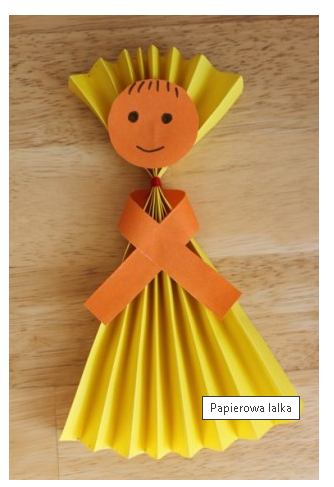 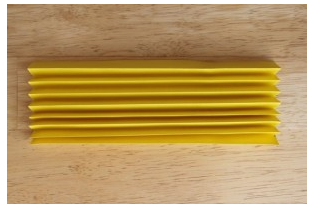 Gdy harmonijka jest gotowa na wysokości 2/3 związujemy ją nitką w miejscu które będzie szyją.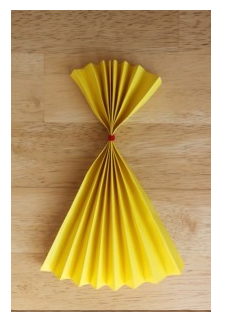 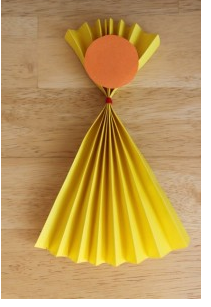 W górnej części mocujemy, koło wycięte z papieru w innym kolorze na którym rysujemy twarz królewny. Ręce robimy z paska papieru, zwijając go wokół tułowia jak na zdjęciu